Название методической разработки: технологическая картаАвтор разработки: учитель биологии Басова Ольга ИвановнаПроверочная работа «Строение цветка».Задание 1. Вставить в текст пропущенные термины.Вставьте в текст пропущенные термины из предложенного перечня, используя для этого цифровые обозначения. Запишите в текст цифры выбранных ответов, а затем получившуюся последовательность цифр (по тексту) запишите в таблицу.Цветок - это сложный …(А) орган. Орган… (Б) размножения. Плод образуется в …(В) цветка. Главные части цветка (Г) … и …(Д). Для образования плода необходимы процессы … (Е) и … (Ж).Перечень терминов:1.семенной                                                       8. генеративный2. завязь.                                                           9. вегетативный3. тычинка                                                        10. венчик4. деление                                                         11. пестик5. оплодотворение                                           12. чашечка6.размножение                                                  7.опыление Ответ:Задание 2. Строение цветка. Укажите,  какие части цветка указаны под цифрами 1-11.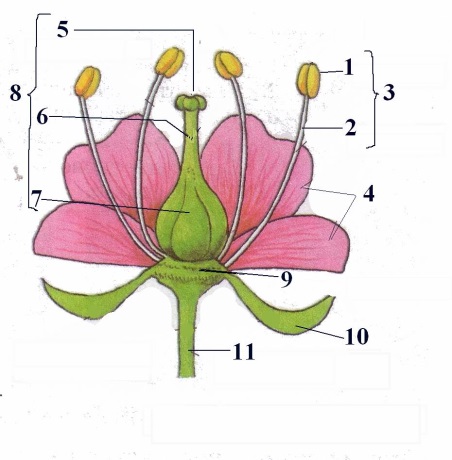 Задание 3. Прочитайте текст «Строение цветка». Найдите предложения, в которых есть биологические ошибки. Запишите номера этих предложений и их верные формулировки.СТРОЕНИЕ ЦВЕТКА.1. Цветок – это орган семенного размножения. 2. Цветок представляет собой видоизмененную почку. 3. Расширенная часть цветка называется цветоложем. 4. Чашечка цветка состоит из чашелистиков разных цветов. 5. Главные части цветка – пестики и тычинки. 6. Все цветки имеют двойной околоцветник. 7. В пыльниках тычинок созревает пыльца, а в завязи пестиков – семяпочки. 8. Пестик является мужской частью цветка, а тычинка – женской.Лабораторная работа1. Рассмотрите соцветия на гербарном материале или картинках. 2. Определите, как расположены цветки  у рассмотренных растений. Пользуясь схемами в учебнике и тетради, выясните, как называются эти соцветия. 3. Заполните таблицу.4. Сделайте вывод по итогам лабораторной работы. ___________________________________________________________________________________________________________________________________________________________________________________________________________________________________________________________________________________Лабораторная работа1. Рассмотрите соцветия на гербарном материале или картинках. 2. Определите, как расположены цветки  у рассмотренных растений. Пользуясь схемами в учебнике и тетради, выясните, как называются эти соцветия. 3. Заполните таблицу.4. Сделайте вывод по итогам лабораторной работы. ______________________________________________________________________________________________________________________________________________________________________________________________________Общая частьОбщая частьОбщая частьОбщая частьОбщая частьОбщая частьОбщая частьОбщая частьОбщая частьОбщая частьОбщая частьПредметПредметКлассКлассТема урокаТема урокаТема урокаТема урокаТема урокаТема урокаТема урокаБиологияБиология77СоцветияСоцветияСоцветияСоцветияСоцветияСоцветияСоцветияИспользуемый учебникИспользуемый учебникИспользуемый учебникИспользуемый учебникИспользуемый учебникИспользуемый учебникИспользуемый учебникИспользуемый учебникИспользуемый учебникИспользуемый учебникИспользуемый учебникНазваниеНазваниеНазваниеНазваниеНазваниеКлассКлассАвторыАвторыАвторыАвторыБиологияБиологияБиологияБиологияБиология77В.В. Пасечник, С.В. Суматохин, Г.С. Калинова (Линия жизни)В.В. Пасечник, С.В. Суматохин, Г.С. Калинова (Линия жизни)В.В. Пасечник, С.В. Суматохин, Г.С. Калинова (Линия жизни)В.В. Пасечник, С.В. Суматохин, Г.С. Калинова (Линия жизни)Планируемые образовательные результатыПланируемые образовательные результатыПланируемые образовательные результатыПланируемые образовательные результатыПланируемые образовательные результатыПланируемые образовательные результатыПланируемые образовательные результатыПланируемые образовательные результатыПланируемые образовательные результатыПланируемые образовательные результатыПланируемые образовательные результатыПредметныеПредметныеПредметныеПредметныеМетапредметныеМетапредметныеМетапредметныеМетапредметныеЛичностныеЛичностныеЛичностные- знать что такое соцветие, понимать его биологическое значение;- знать виды соцветий, уметь их определять  по гербарным экземплярам цветковых растений;- уметь работать со схемами соцветий.- знать что такое соцветие, понимать его биологическое значение;- знать виды соцветий, уметь их определять  по гербарным экземплярам цветковых растений;- уметь работать со схемами соцветий.- знать что такое соцветие, понимать его биологическое значение;- знать виды соцветий, уметь их определять  по гербарным экземплярам цветковых растений;- уметь работать со схемами соцветий.- знать что такое соцветие, понимать его биологическое значение;- знать виды соцветий, уметь их определять  по гербарным экземплярам цветковых растений;- уметь работать со схемами соцветий. регулятивные: -уметь организовать себя для работы на уроке;-уметь формулировать тему и цели урока с помощью учителя;-уметь мобилизовать силы для разрешения учебной проблемы, для выполнения заданий учителя;-уметь контролировать умственную деятельность;-уметь делать выводы по результатам работы;- уметь самостоятельно контролировать своё время и управлять им во время практической работы;- формировать умение самостоятельно организовывать учебное взаимодействие при работе в группе (паре). коммуникативные:- уметь получать информацию от одноклассников; - участвовать в коллективном обсуждении проблемы, интересоваться чужим мнением, высказывать свое;- адекватно использовать речевые средства для решения коммуникативных задач.познавательные:-уметь воспроизводить самостоятельно полученные знания; -уметь сопоставлять и применять полученные знания в новой деятельности;-уметь читать схемы, осуществлять классификацию соцветий;- осуществлять сравнение разных соцветий на основе анализа их строения;- сопоставлять гербарные образцы со схемами соцветий;- уметь получать информацию из презентации. регулятивные: -уметь организовать себя для работы на уроке;-уметь формулировать тему и цели урока с помощью учителя;-уметь мобилизовать силы для разрешения учебной проблемы, для выполнения заданий учителя;-уметь контролировать умственную деятельность;-уметь делать выводы по результатам работы;- уметь самостоятельно контролировать своё время и управлять им во время практической работы;- формировать умение самостоятельно организовывать учебное взаимодействие при работе в группе (паре). коммуникативные:- уметь получать информацию от одноклассников; - участвовать в коллективном обсуждении проблемы, интересоваться чужим мнением, высказывать свое;- адекватно использовать речевые средства для решения коммуникативных задач.познавательные:-уметь воспроизводить самостоятельно полученные знания; -уметь сопоставлять и применять полученные знания в новой деятельности;-уметь читать схемы, осуществлять классификацию соцветий;- осуществлять сравнение разных соцветий на основе анализа их строения;- сопоставлять гербарные образцы со схемами соцветий;- уметь получать информацию из презентации. регулятивные: -уметь организовать себя для работы на уроке;-уметь формулировать тему и цели урока с помощью учителя;-уметь мобилизовать силы для разрешения учебной проблемы, для выполнения заданий учителя;-уметь контролировать умственную деятельность;-уметь делать выводы по результатам работы;- уметь самостоятельно контролировать своё время и управлять им во время практической работы;- формировать умение самостоятельно организовывать учебное взаимодействие при работе в группе (паре). коммуникативные:- уметь получать информацию от одноклассников; - участвовать в коллективном обсуждении проблемы, интересоваться чужим мнением, высказывать свое;- адекватно использовать речевые средства для решения коммуникативных задач.познавательные:-уметь воспроизводить самостоятельно полученные знания; -уметь сопоставлять и применять полученные знания в новой деятельности;-уметь читать схемы, осуществлять классификацию соцветий;- осуществлять сравнение разных соцветий на основе анализа их строения;- сопоставлять гербарные образцы со схемами соцветий;- уметь получать информацию из презентации. регулятивные: -уметь организовать себя для работы на уроке;-уметь формулировать тему и цели урока с помощью учителя;-уметь мобилизовать силы для разрешения учебной проблемы, для выполнения заданий учителя;-уметь контролировать умственную деятельность;-уметь делать выводы по результатам работы;- уметь самостоятельно контролировать своё время и управлять им во время практической работы;- формировать умение самостоятельно организовывать учебное взаимодействие при работе в группе (паре). коммуникативные:- уметь получать информацию от одноклассников; - участвовать в коллективном обсуждении проблемы, интересоваться чужим мнением, высказывать свое;- адекватно использовать речевые средства для решения коммуникативных задач.познавательные:-уметь воспроизводить самостоятельно полученные знания; -уметь сопоставлять и применять полученные знания в новой деятельности;-уметь читать схемы, осуществлять классификацию соцветий;- осуществлять сравнение разных соцветий на основе анализа их строения;- сопоставлять гербарные образцы со схемами соцветий;- уметь получать информацию из презентации.-уметь соблюдать дисциплину на уроке, уважительно относиться к окружающим;- осознавать неполноту знаний, проявлять интерес к новому содержанию;- формировать адекватной позитивной самооценки;- оценивать собственный вклад в работу группы.-уметь соблюдать дисциплину на уроке, уважительно относиться к окружающим;- осознавать неполноту знаний, проявлять интерес к новому содержанию;- формировать адекватной позитивной самооценки;- оценивать собственный вклад в работу группы.-уметь соблюдать дисциплину на уроке, уважительно относиться к окружающим;- осознавать неполноту знаний, проявлять интерес к новому содержанию;- формировать адекватной позитивной самооценки;- оценивать собственный вклад в работу группы.ТСО (оборудование)ТСО (оборудование)ТСО (оборудование)ТСО (оборудование)ТСО (оборудование)Средства ИКТ (ЭФУ, программы, приложения, ресурсы сети Интернет)Средства ИКТ (ЭФУ, программы, приложения, ресурсы сети Интернет)Средства ИКТ (ЭФУ, программы, приложения, ресурсы сети Интернет)Средства ИКТ (ЭФУ, программы, приложения, ресурсы сети Интернет)Средства ИКТ (ЭФУ, программы, приложения, ресурсы сети Интернет)Средства ИКТ (ЭФУ, программы, приложения, ресурсы сети Интернет)-гербарий, компьютер, проектор, интерактивная доска.-гербарий, компьютер, проектор, интерактивная доска.-гербарий, компьютер, проектор, интерактивная доска.-гербарий, компьютер, проектор, интерактивная доска.-гербарий, компьютер, проектор, интерактивная доска.Мультимедийная презентация, ЭФУ, Online Test Pad, ЭОРМультимедийная презентация, ЭФУ, Online Test Pad, ЭОРМультимедийная презентация, ЭФУ, Online Test Pad, ЭОРМультимедийная презентация, ЭФУ, Online Test Pad, ЭОРМультимедийная презентация, ЭФУ, Online Test Pad, ЭОРМультимедийная презентация, ЭФУ, Online Test Pad, ЭОРОрганизационная структура урокаОрганизационная структура урокаОрганизационная структура урокаОрганизационная структура урокаОрганизационная структура урокаОрганизационная структура урокаОрганизационная структура урокаОрганизационная структура урокаОрганизационная структура урокаОрганизационная структура урокаОрганизационная структура урокаЭтап урокаОбразовательные задачи (планируемые результаты)Образовательные задачи (планируемые результаты)Используемые ресурсы, в т.ч. ЭФУ (для ЭФУ укажите названия конкретных объектов и страницу)Используемые ресурсы, в т.ч. ЭФУ (для ЭФУ укажите названия конкретных объектов и страницу)Используемые ресурсы, в т.ч. ЭФУ (для ЭФУ укажите названия конкретных объектов и страницу)Деятельность учителяДеятельность учителяДеятельность учителяДеятельность обучающихсядлит. этапа (мин)Мотивация и актуализация знаний.Метапредметные (УУД):Регулятивные: Адекватно оценивают свои возможности самостоятельной деятельности.Коммуникативные: Сотрудничество с собеседниками, использование речевых средств общения.Познавательные: Предметные: Давать определение изученных понятийМетапредметные (УУД):Регулятивные: Адекватно оценивают свои возможности самостоятельной деятельности.Коммуникативные: Сотрудничество с собеседниками, использование речевых средств общения.Познавательные: Предметные: Давать определение изученных понятийСлайд 2Слайд 3Слайд 2Слайд 3Слайд 2Слайд 3Приветствует  учащихся. Отмечает отсутствующих.  Учитель организует проверку домашнего задания в виде работы с карточками.Задание с целью создания проблемной ситуации для учащихся: (организуется фронтальная работа)В некотором цветковом царстве, покрытосеменном государстве жили-были жители. Были среди них жители знатные – имели они крупные цветки с яркой окраской да сильным ароматом. Часто в гости к ним жаловали гости заморские, полакомиться угощением: сладким нектаром, да вкусной пыльцой. Были в этом царстве-государстве и другие бедные жители – мелкие да неприметные. И красивы они были, и аромат у них был приятный, и нектар вкусный да сладкий. Но гости заморские к ним не хаживали, потому что не замечали их. Обидно было этим жителям. И вот решили они объединиться. Может, вместе они заметнее станут? Так и вышло. Вот так в этом славном государстве восторжествовала справедливость. Наряду с крупными одиночными жителями появились группы - ……… (Соцветия).Определение темы занятия в  сотрудничестве с обучающимися.Актуализация имеющихся знаний   обучающихся по теме.А теперь давайте вспомним…Приветствует  учащихся. Отмечает отсутствующих.  Учитель организует проверку домашнего задания в виде работы с карточками.Задание с целью создания проблемной ситуации для учащихся: (организуется фронтальная работа)В некотором цветковом царстве, покрытосеменном государстве жили-были жители. Были среди них жители знатные – имели они крупные цветки с яркой окраской да сильным ароматом. Часто в гости к ним жаловали гости заморские, полакомиться угощением: сладким нектаром, да вкусной пыльцой. Были в этом царстве-государстве и другие бедные жители – мелкие да неприметные. И красивы они были, и аромат у них был приятный, и нектар вкусный да сладкий. Но гости заморские к ним не хаживали, потому что не замечали их. Обидно было этим жителям. И вот решили они объединиться. Может, вместе они заметнее станут? Так и вышло. Вот так в этом славном государстве восторжествовала справедливость. Наряду с крупными одиночными жителями появились группы - ……… (Соцветия).Определение темы занятия в  сотрудничестве с обучающимися.Актуализация имеющихся знаний   обучающихся по теме.А теперь давайте вспомним…Приветствует  учащихся. Отмечает отсутствующих.  Учитель организует проверку домашнего задания в виде работы с карточками.Задание с целью создания проблемной ситуации для учащихся: (организуется фронтальная работа)В некотором цветковом царстве, покрытосеменном государстве жили-были жители. Были среди них жители знатные – имели они крупные цветки с яркой окраской да сильным ароматом. Часто в гости к ним жаловали гости заморские, полакомиться угощением: сладким нектаром, да вкусной пыльцой. Были в этом царстве-государстве и другие бедные жители – мелкие да неприметные. И красивы они были, и аромат у них был приятный, и нектар вкусный да сладкий. Но гости заморские к ним не хаживали, потому что не замечали их. Обидно было этим жителям. И вот решили они объединиться. Может, вместе они заметнее станут? Так и вышло. Вот так в этом славном государстве восторжествовала справедливость. Наряду с крупными одиночными жителями появились группы - ……… (Соцветия).Определение темы занятия в  сотрудничестве с обучающимися.Актуализация имеющихся знаний   обучающихся по теме.А теперь давайте вспомним…Проверяют наличие в комплекте инструкционных карточек, наличие источников информации. Управляют поведением и деятельностью. Взаимодействуют с учителем.Определение темы урока в  сотрудничестве с одноклассниками и учителем.Ученики  по цепочке говорят то, что знают о соцветиях (собираем урожай знаний). Повторяют уже имеющиеся знания.Отвечают на вопросы раздела «Вспомните»10 мин.Постановка учебной проблемыМетапредметные (УУД):Познавательные: Выдвигая цели, делают умозаключения.Регулятивные: Контроль за ответами сверстников.Коммуникативные: Вырабатывают общее решение, делают выбор, оказывают взаимопомощь, выражают собственное мнение.Метапредметные (УУД):Познавательные: Выдвигая цели, делают умозаключения.Регулятивные: Контроль за ответами сверстников.Коммуникативные: Вырабатывают общее решение, делают выбор, оказывают взаимопомощь, выражают собственное мнение.Слайд 4Слайд 4Слайд 4Направить обучающихся на самостоятельное определение целей и задач занятия.Записывает на доске тему урока, цели и задачи, выдвинутые учащимися и откорректированные учителем.Направить обучающихся на самостоятельное определение целей и задач занятия.Записывает на доске тему урока, цели и задачи, выдвинутые учащимися и откорректированные учителем.Направить обучающихся на самостоятельное определение целей и задач занятия.Записывает на доске тему урока, цели и задачи, выдвинутые учащимися и откорректированные учителем.В группах определяют цели и выдвигают задачи урока. Формируют общую цель и задачи.Запись в тетрадях темы урока.Самостоятельно контролируют собственное время и  учатся управлять им, преобразовывать практическую задачу в познавательную.Аргументируют свою точку зрения, распределяют функции в группе.3 мин.Формулирование проблемы, планированиеМетапредметные  (УУД):Регулятивные: Формируют проблему, составляют план работыМетапредметные  (УУД):Регулятивные: Формируют проблему, составляют план работыРабота с ЭФУ с. 98Слайды 5-16Работа с ЭФУ с. 98Слайды 5-16Работа с ЭФУ с. 98Слайды 5-16Постановка проблемы:Почему растения с соцветиями широко распространены в природе?Учитель организует работу в группах с учебником, консультирует работу с инструктивной карточкой.Постановка проблемы:Почему растения с соцветиями широко распространены в природе?Учитель организует работу в группах с учебником, консультирует работу с инструктивной карточкой.Постановка проблемы:Почему растения с соцветиями широко распространены в природе?Учитель организует работу в группах с учебником, консультирует работу с инструктивной карточкой.Устанавливают рабочие отношения в группе. Организуют учебное планирование и сотрудничество.2 мин.Открытие нового знанияПредметные: Выявляют понятия: семенная кожура, микропиле, зародыш, эндосперм, семядоля, класс однодольные и двудольные,.  Называют и приводят примеры однодольных и двудольных растений, Сравнивают строение семян разных классов по разным источникамЛичностные: Формирование отношения  к      семени как к зародышу растения.               Метапредметные: (УУД)Регулятивные: Оценивают объективные трудности в изучении материала урокаПознавательные: Изучают текст, рисунки, презентацию, сравнивают, составляют схемы.Коммуникативные: Высказывают и отстаивают свою точу зрения, принимают чужую, оппонируют собеседникуПредметные: Выявляют понятия: семенная кожура, микропиле, зародыш, эндосперм, семядоля, класс однодольные и двудольные,.  Называют и приводят примеры однодольных и двудольных растений, Сравнивают строение семян разных классов по разным источникамЛичностные: Формирование отношения  к      семени как к зародышу растения.               Метапредметные: (УУД)Регулятивные: Оценивают объективные трудности в изучении материала урокаПознавательные: Изучают текст, рисунки, презентацию, сравнивают, составляют схемы.Коммуникативные: Высказывают и отстаивают свою точу зрения, принимают чужую, оппонируют собеседникуhttp://files.school-collection.edu.ru/dlrstore/8879a10c-31c2-4184-90cf-90500eeceac1/%5BBIO6_03-10%5D_%5BIM_02%5D.swfСлайд 17http://files.school-collection.edu.ru/dlrstore/8879a10c-31c2-4184-90cf-90500eeceac1/%5BBIO6_03-10%5D_%5BIM_02%5D.swfСлайд 17http://files.school-collection.edu.ru/dlrstore/8879a10c-31c2-4184-90cf-90500eeceac1/%5BBIO6_03-10%5D_%5BIM_02%5D.swfСлайд 17Организует опрос  по видам соцветий;Работа в парах с текстом учебника;Организует работу в группах (соотнесение соцветия и соответствующего ему растения)Организует работу с интерактивным рисунком «Соцветия».Организует опрос  по видам соцветий;Работа в парах с текстом учебника;Организует работу в группах (соотнесение соцветия и соответствующего ему растения)Организует работу с интерактивным рисунком «Соцветия».Организует опрос  по видам соцветий;Работа в парах с текстом учебника;Организует работу в группах (соотнесение соцветия и соответствующего ему растения)Организует работу с интерактивным рисунком «Соцветия».Отвечают на заданные им вопросы;Работают в парах с текстами учебника:читают текст, формулируют вопрос.Работают в группах. Оценивают свои достижения при изучении темы.Творческая работа:в тетрадях делают схемы строения соцветий.  (Групповая работа)10 мин.Применение нового знанияПредметные: Выполняют практическую работу по изучению соцветий.Личностные: учатся навыкам работы с гербариями, наблюдать и приводить факты, доказывающие теоретический материал.Метапредметные: (УУД)Познавательные: Анализируют, фиксируют результаты.Коммуникативные: Договариваются, приходят к общему мнению в совместной деятельностиПредметные: Выполняют практическую работу по изучению соцветий.Личностные: учатся навыкам работы с гербариями, наблюдать и приводить факты, доказывающие теоретический материал.Метапредметные: (УУД)Познавательные: Анализируют, фиксируют результаты.Коммуникативные: Договариваются, приходят к общему мнению в совместной деятельностиОрганизует  выполнение практической работы по инструктивной карте, оформлению хода работы и формулированию выводов по наблюдениям Организует обсуждение результатов работы.Организует  выполнение практической работы по инструктивной карте, оформлению хода работы и формулированию выводов по наблюдениям Организует обсуждение результатов работы.Организует  выполнение практической работы по инструктивной карте, оформлению хода работы и формулированию выводов по наблюдениям Организует обсуждение результатов работы.Выполняют практическую работу по инструкции, определяют расположение цветков. Зарисовывают схемы, рассмотренных соцветий, приводят примеры растений с указанными соцветиями.10 мин.Рефлексия учебной деятельностиМетапредметные (УУД):Регулятивные: Осуществляют самоконтроль и взаимо- контроль.Коммуникативные: Приходят к общему мнению в совместной деятельностиЛичностные: дети учатся соизмерять свои возможности с требованиями учителя, определять зону своего ближайшего развития.Метапредметные (УУД):Регулятивные: Осуществляют самоконтроль и взаимо- контроль.Коммуникативные: Приходят к общему мнению в совместной деятельностиЛичностные: дети учатся соизмерять свои возможности с требованиями учителя, определять зону своего ближайшего развития.Online Test PadСлайд 18Слайд 19Online Test PadСлайд 18Слайд 19Online Test PadСлайд 18Слайд 19Организует обсуждение результатов работы, решение проблемы, выполнение поставленной цели.Проводит закрепление полученных знаний в форме прохождения теста в онлайн режимеЗавершение заполнения «Корзины знаний»Объясняет разноуровневое домашнее задание: (обязательное) §28, прочитать, пересказать, выучить основные понятия. Ответить на вопросы 1-3.                                  Творческое (на выбор)  - синквейн  «Соцветия», -кроссворд, - нарисовать цветок, а на другой стороне листа его соцветие. Организует обсуждение результатов работы, решение проблемы, выполнение поставленной цели.Проводит закрепление полученных знаний в форме прохождения теста в онлайн режимеЗавершение заполнения «Корзины знаний»Объясняет разноуровневое домашнее задание: (обязательное) §28, прочитать, пересказать, выучить основные понятия. Ответить на вопросы 1-3.                                  Творческое (на выбор)  - синквейн  «Соцветия», -кроссворд, - нарисовать цветок, а на другой стороне листа его соцветие. Организует обсуждение результатов работы, решение проблемы, выполнение поставленной цели.Проводит закрепление полученных знаний в форме прохождения теста в онлайн режимеЗавершение заполнения «Корзины знаний»Объясняет разноуровневое домашнее задание: (обязательное) §28, прочитать, пересказать, выучить основные понятия. Ответить на вопросы 1-3.                                  Творческое (на выбор)  - синквейн  «Соцветия», -кроссворд, - нарисовать цветок, а на другой стороне листа его соцветие. Дают  определения новых терминов,Отвечают на вопросы теста в онлайн режиме. Завершение заполнения «Корзины знаний» новыми, приобретенными на данном уроке знаниями.Оценивают правильность выполненных работ, вносят необходимые исправления. Осуществляют самооценку. Выражают собственное мнение о работе на уроке и полученном результате.Определяются в выборе домашнего задания10 мин.АБВГДЕЖНазвание соцветияСхема соцветияПростое или сложное соцветиеНазвание растенияНазвание соцветияСхема соцветияПростое или сложное соцветиеНазвание растения